Creep Properties of a Powder Metallurgy Disk Superalloy at 700℃Kaixin Dong1, Chao Yuan1*), Shuang Gao1, Chonglin Jia2, Jianting Guo1 and Changchun Ge21. Institute of Metal Research, Chinese Academy of Sciences, Shenyang 110016, China2. School of Materials Science and Engineering, University of Science and Technology Beijing, Beijing 100083, ChinaNotesSI 1. Statistics of Grain SizeTable SⅠ. Statistics of grain size (μm)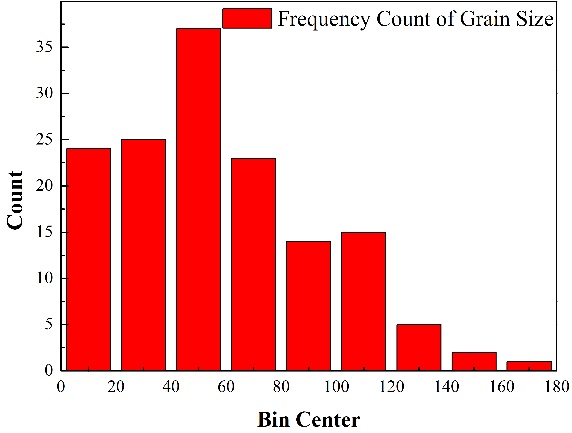 Figure S1. Frequency count of grain size (μm)SI 2. Statistics of Primary γ' PrecipitatesTable SⅡ. Statistics of primary γ' precipitates (μm)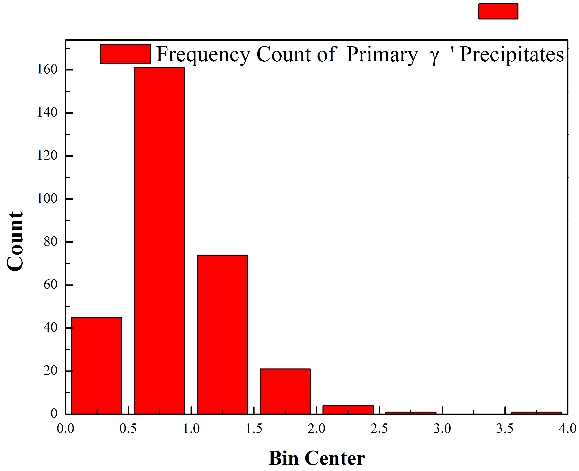 Figure S. Frequency count of primary γ' precipitates (μm)SI 3. Statistics of Secondary γ' PrecipitatesTable SⅢ. Statistics of secondary γ' precipitates (μm)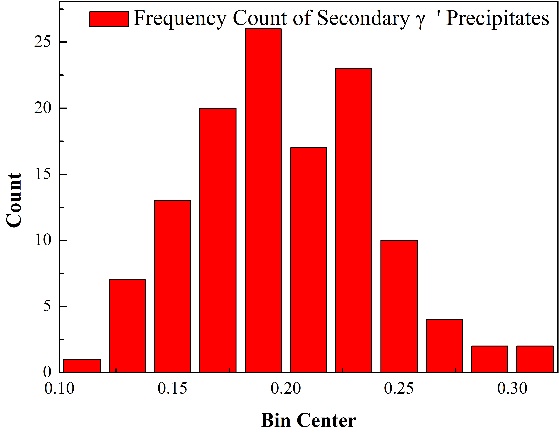 Figure S3. Frequency count of secondary γ' precipitates (μm)SI 4. Statistics of Tertiary γ' PrecipitatesTable SⅣ. Statistics of tertiary γ' precipitates (nm)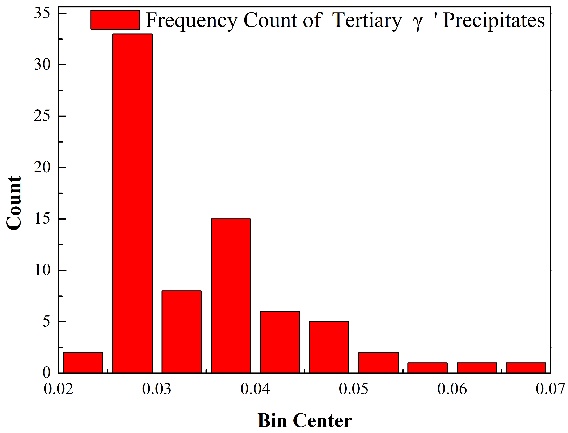 Figure S4. Frequency count tertiary γ' precipitates (nm)N totalMeanStandard DeviationSumMinimumMedianMaximum14657.8635.688447.244.4551.15169.56N totalMeanStandard DeviationSumMinimumMedianMaximum307.00 0.93 0.43 284.81 0.29 0.86 3.92 N totalMeanStandard DeviationSumMinimumMedianMaximum125.000.200.0424.980.120.200.30N totalMeanStandard DeviationSumMinimumMedianMaximum74.0034.928.902584.3723.1030.7567.49